Revised Template June 2023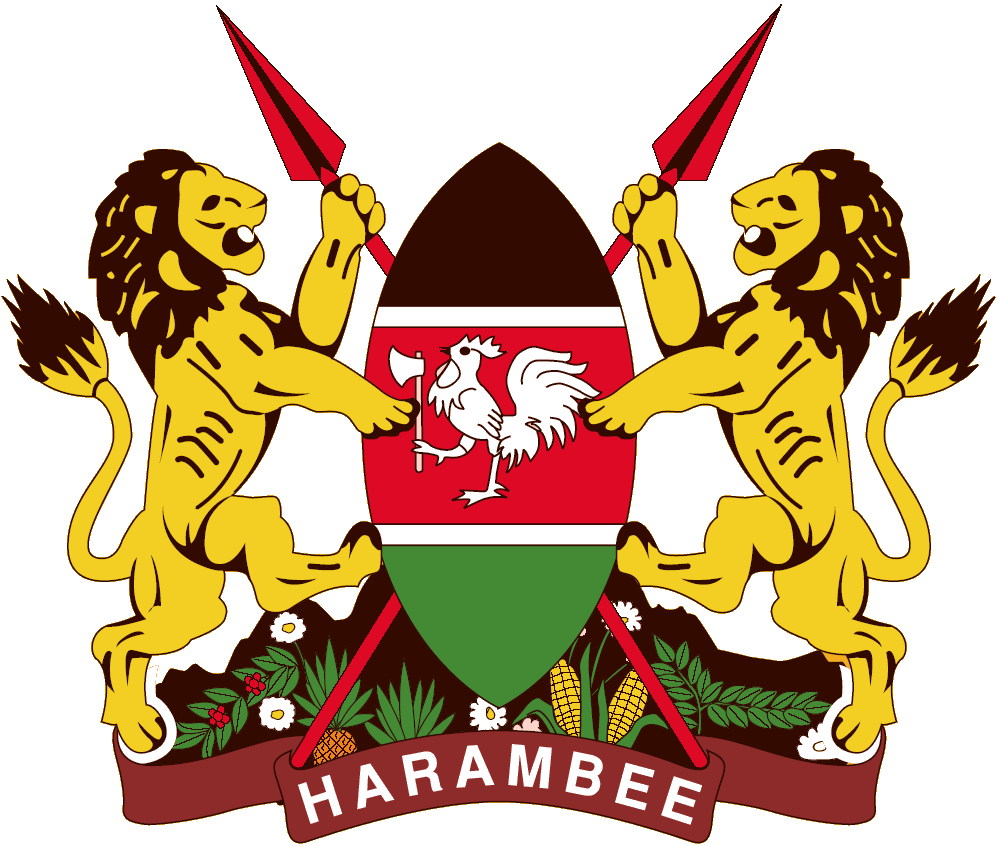 XXX LEVEL 4/5 HOSPITAL(COUNTY GOVERNMENT OF XX)QUARTERLY REPORT AND FINANCIAL STATEMENTSFOR THE PERIOD ENDEDSEPTEMBER/DECEMBER /MARCH/JUNE XX, 20XXPrepared in accordance with the Accrual Basis of Accounting Method under the International Public Sector Accounting Standards (IPSAS)(Leave this page blank)Acronyms & Glossary of TermsProvide a list of all acronyms and glossary of terms used in the preparation of this report e.g.Acronyms CSR				Corporate Social ResponsibilityOSHA				Occupational Health & Safety ActPFMA				Public Financial Management ActMED SUP			Medical SuperintendentGlossary of termsFiduciary Management	Key management personnel who had financial responsibility in the entity.Key Entity Information and ManagementBackground informationXXX Hospital is a level (4/5) hospital established under gazette notice number xxx and is domiciled in xxx County under the xx Department. The hospital is governed by a Board of Management.Principal ActivitiesThe principal activity/mission/ mandate of the hospital is to …(Under this section you may also include the entity’s vision, mission and core objectives)Key ManagementThe hospital’s management is under the following key organs:County department of health Board of ManagementAccounting Officer/ Medical SuperintendentManagementOthers (specify)Fiduciary ManagementThe key management personnel who held office during the financial period ended xx 20xx and who had direct fiduciary responsibility were: (Include all positions regarded as top management in your organisation).Fiduciary Oversight Arrangements[Here, provide a high-level description of the key fiduciary oversight arrangements covering (say)Clinical Research and Standards Committee.Audit committee Risk CommitteeCounty Assembly  Other oversight committeesKey Entity Information and Management (continued)Entity HeadquartersP.O. Box XXXXXXXX Building/House/PlazaXXX Avenue/Road/HighwayXXXXXXX, KENYAEntity ContactsTelephone: (+254) XXXXXXXXE-mail: XXXXXXX.go.keWebsite: www.go.keEntity Bankers		Commercial Banks (include all your bankers)Independent AuditorsAuditor GeneralOffice of Auditor GeneralAnniversary Towers, Institute Way P.O. Box 30084GPO 00100Nairobi, KenyaPrincipal Legal AdviserThe Attorney GeneralState Law OfficeHarambee AvenueP.O. Box 40112City Square 00200Nairobi, KenyaCounty Attorney P.O. Box. Xxx    	     	xxx, KenyaThe Board of DirectorsKey Management TeamManagement Discussion and AnalysisSection AThe entity’s operational and financial performance(Per period the entity should provide an overview of performance as per its mandate in tandem with the National Government strategic objectives and policies. These include key performance indicators, observations with respect to the financial statements, profits, earnings, cash flows and whether or not past performance may be indicative of future results) (In addition, under this section the entity should capture information pertaining to growth & strategy  touching on industry trends, financial flexibility, sources of revenue in summary differentiating between any funds from the government and from the patients and donors if any; challenges and opportunities – touching on key events, demands on the entity’s principal activities etc).Section BEntity’s compliance with statutory requirements(An entity should clearly indicate the extent of compliance and whether there are any major non-compliance that may expose the entity to potential contingent liabilities. Ongoing or potential court cases and defaults should be summarized here clearly indicating the total exposure).Section CKey projects and investment decisions the entity is planning/implementing.(The entity should include here in the viability of such projects and how they are facilitating the entity in delivery of its mandate in line with the National Government’s strategic objectives and policies). (The entity should also indicate how the projects and investments decisions are being financed ie are they being financed by equity/debt internally generated revenue, grants from Government and Development partners, borrowings. A statement on sustainability of the same should be included).Section DMajor risks facing the entity.(The entity should include under this section the key risks facing the entity ranging from Operational Risks, Market Risks, Capital Risk, Credit risks, Liquidity risks etc). This should be emanating from the entity’s risk management framework.Section EMaterial arrears in statutory/financial obligations(This should include but not limited to items such as loan default, pending bills, tax default, outstanding staff & pension obligations/actuarial deficit on pension schemes, non- payment of dividends & loan redemption to the National Exchequer etc).Section FThe entity’s financial probity and serious governance issuesStatement of The Board of Directors’ ResponsibilitiesSection 166 of the Public Finance Management Act, 2012 require the Directors to prepare quarterly financial statements in respect of that entity, which give a true and fair view of the state of affairs of the entity at the end of the period and the operating results of the entity for that period. The Directors are also required to ensure that the entity keeps proper accounting records which disclose with reasonable accuracy the financial position of the entity. The Directors are also responsible for safeguarding the assets of the entity.The Board of Directors is responsible for the preparation and presentation of the entity’s financial statements, which give a true and fair view of the state of affairs of the entity for and as at the end of the period ended on XXX/20XX. This responsibility includes: (i) maintaining adequate financial management arrangements and ensuring that these continue to be effective throughout the reporting period, (ii) maintaining proper accounting records, which disclose with reasonable accuracy at any time the financial position of the entity, (iii) designing, implementing and maintaining internal controls relevant to the preparation and fair presentation of the financial statements, and ensuring that they are free from material misstatements, whether due to error or fraud, (iv) safeguarding the assets of the entity; (v) selecting and applying appropriate accounting policies, and (vi) making accounting estimates that are reasonable in the circumstances.The Board of Directors accepts responsibility for the entity’s financial statements, which have been prepared using appropriate accounting policies supported by reasonable and prudent judgements and estimates, in conformity with International Public Sector Accounting Standards (IPSAS), and in the manner required by the PFM Act, 2012 and (– entities should quote applicable legislation as indicated under). The Board members are of the opinion that the entity’s financial statements give a true and fair view of the state of entity’s transactions during the financial year ended June 30, 2xxx, and of the entity’s financial position as at that date. The Board members further confirm the completeness of the accounting records maintained for the entity, which have been relied upon in the preparation of the entity’s financial statements as well as the adequacy of the systems of internal financial control.Nothing has come to the attention of the Board of Directors to indicate that the entity will not remain a going concern for at least the next twelve months from the date of this statement.Approval of the financial statementsThe Hospital’s financial statements were approved by the Board on _________________ and signed on its behalf by: Statement of Financial Performance for the Period Ended xx, 20xxThe notes set out on pages xxx to xxx form an integral part of these Financial Statements.Sep*     -This relates to transactions undertaken from 1st July to 30th September.Dec*     - This relates to transactions undertaken from 1st July to 31st December.March*- This relates to transactions undertaken from 1st July to 31st March.June*   - This relates to transactions undertaken from 1st July to 30th June.*Comparative period relates to prior year same periodStatement of Financial Position As At xx, 20xxThe Hospital’s financial statements were approved by the Board on _________________ and signed on its behalf by:Statement Of Cash Flows for The Period Ended xx, 20xx
(PSASB has prescribed the direct method of cash flow preparation/ presentation for all entities under the IPSAS accrual basis of accounting.)Statement Of Comparison Of Budget And Actual Amounts For The Period Ended xx, 20xxBudget notes1. Provide an explanation of differences between actual and budgeted amounts (10% over/ under) IPSAS 24.142. Provide an explanation of changes between the original and final budget indicating whether the difference is due to reallocations or other causes. (IPSAS 24.29)3. Where the total of actual on a comparable basis does not tie to the statement of financial performance totals due to differences in accounting basis (budget is cash basis, statement of financial performance is accrual) provide a reconciliation.Notes to the Financial StatementsGeneral Informationxxx entity is established by and derives its authority and accountability from xxx Act. The entity is wholly owned by the Government of Kenya and is domiciled in Kenya. The entity’s principal activity is xxx.Statement of Compliance and Basis of Preparation The financial statements have been prepared on a historical cost basis except for the measurement at re-valued amounts of certain items of property, plant, and equipment, marketable securities and financial instruments at fair value, impaired assets at their estimated recoverable amounts and actuarially determined liabilities at their present value. The preparation of financial statements in conformity with International Public Sector Accounting Standards (IPSAS) allows the use of estimates and assumptions. It also requires management to exercise judgement in the process of applying the entity’s accounting policies. The areas involving a higher degree of judgment or complexity, or where assumptions and estimates are significant to the financial statements, are disclosed in Note xx 	The financial statements have been prepared and presented in Kenya Shillings, which is the functional and reporting currency of the entity.The financial statements have been prepared in accordance with the PFM Act, and (include any other applicable legislation), and International Public Sector Accounting Standards (IPSAS). The accounting policies adopted have been consistently applied to all the years presented.Summary Of Significant Accounting PoliciesRevenue recognitionRevenue from non-exchange transactions Transfers from other Government entitiesRevenues from non-exchange transactions with other government entities are measured at fair value and recognized on obtaining control of the asset (cash, goods, services, and property) if the transfer is free from conditions and it is probable that the economic benefits or service potential related to the asset will flow to the entity and can be measured reliably. To the extent that there is a related condition attached that would give rise to a liability to repay the amount, the amount is recorded in the statement of financial position and realised in the statement of financial performance over the useful life of the asset that has been acquired using such funds.Significant Accounting Policies continuedRevenue from exchange transactions Rendering of servicesThe entity recognizes revenue from rendering of services by reference to the stage of completion when the outcome of the transaction can be estimated reliably. The stage of completion is measured by reference to labour hours incurred to date as a percentage of total estimated labour hours. Where the contract outcome cannot be measured reliably, revenue is recognized only to the extent that the expenses incurred are recoverable. 	Sale of goodsRevenue from the sale of goods is recognized when the significant risks and rewards of ownership have been transferred to the buyer, usually on delivery of the goods and when the amount of revenue can be measured reliably, and it is probable that the economic benefits or service potential associated with the transaction will flow to the entity.Interest incomeInterest income is accrued using the effective yield method. The effective yield discounts estimated future cash receipts through the expected life of the financial asset to that asset’s net carrying amount. The method applies this yield to the principal outstanding to determine interest income for each period. Rental incomeRental income arising from operating leases on investment properties is accounted for on a straight-line basis over the lease terms and included in revenue.Budget information The original budget for FY xxx was approved by Board on xxxx. Subsequent revisions or additional appropriations were made to the approved budget in accordance with specific approvals from the appropriate authorities. The additional appropriations are added to the original budget by the entity upon receiving the respective approvals in order to conclude the final budget. Accordingly, the entity recorded additional appropriations of xxxx on the FY xxx budget following the Board’s approval. The entity’s budget is prepared on a different basis to the actual income and expenditure disclosed in the financial statements. The financial statements are prepared on accrual basis using a classification based on the nature of expenses in the statement of financial performance, whereas the budget is prepared on a cash basis. The amounts in the financial statements were recast from the accrual basis to the cash basis and reclassified by presentation to be on the same basis as the approved budget. Significant Accounting Policies continuedA comparison of budget and actual amounts, prepared on a comparable basis to the approved budget, is then presented in the statement of comparison of budget and actual amounts. In addition to the Basis difference, adjustments to amounts in the financial statements are also made for differences in the formats and classification schemes adopted for the presentation of the financial statements and the approved budget. A statement to reconcile the actual amounts on a comparable basis included in the statement of comparison of budget and actual amounts and the actuals as per the statement of financial performance has been presented under section xxx of these financial statements.Taxes Sales tax/ Value Added TaxExpenses and assets are recognized net of the amount of sales tax, except:When the sales tax incurred on a purchase of assets or services is not recoverable from the taxation authority, in which case, the sales tax is recognized as part of the cost of acquisition of the asset or as part of the expense item, as applicable.When receivables and payables are stated with the amount of sales tax included. The net amount of sales tax recoverable from, or payable to, the taxation authority is included as part of receivables or payables in the statement of financial position.Investment property Investment properties are measured initially at cost, including transaction costs. The carrying amount includes the replacement cost of components of an existing investment property at the time that cost is incurred if the recognition criteria are met and excludes the costs of day-to-day maintenance of an investment property. Investment property acquired through a non-exchange transaction is measured at its fair value at the date of acquisition. Subsequent to initial recognition, investment properties are measured using the cost model and are depreciated over a period of xxx years. Investment properties are derecognized either when they have been disposed of or when the investment property is permanently withdrawn from use and no future economic benefit or service potential is expected from its disposal. The difference between the net disposal proceeds and the carrying amount of the asset is recognized in the surplus or deficit in the period of de-recognition. Transfers are made to or from investment property only when there is a change in use.Significant Accounting Policies continuedProperty, plant and equipment All property, plant and equipment are stated at cost less accumulated depreciation and impairment losses. Cost includes expenditure that is directly attributable to the acquisition of the items. When significant parts of property, plant and equipment are required to be replaced at intervals, the entity recognizes such parts as individual assets with specific useful lives and depreciates them accordingly. Likewise, when a major inspection is performed, its cost is recognized in the carrying amount of the plant and equipment as a replacement if the recognition criteria are satisfied. All other repair and maintenance costs are recognized in surplus or deficit as incurred. Where an asset is acquired in a non-exchange transaction for nil or nominal consideration the asset is initially measured at its fair value.Leases Finance leases are leases that transfer substantially the entire risks and benefits incidental to ownership of the leased item to the Entity. Assets held under a finance lease are capitalized at the commencement of the lease at the fair value of the leased property or, if lower, at the present value of the future minimum lease payments. The Entity also recognizes the associated lease liability at the inception of the lease. The liability recognized is measured as the present value of the future minimum lease payments at initial recognition. Subsequent to initial recognition, lease payments are apportioned between finance charges and reduction of the lease liability so as to achieve a constant rate of interest on the remaining balance of the liability. Finance charges are recognized as finance costs in surplus or deficit. An asset held under a finance lease is depreciated over the useful life of the asset. However, if there is no reasonable certainty that the Entity will obtain ownership of the asset by the end of the lease term, the asset is depreciated over the shorter of the estimated useful life of the asset and the lease term. Operating leases are leases that do not transfer substantially all the risks and benefits incidental to ownership of the leased item to the Entity. Operating lease payments are recognized as an operating expense in surplus or deficit on a straight-line basis over the lease term.Intangible assets Intangible assets acquired separately are initially recognized at cost. The cost of intangible assets acquired in a non-exchange transaction is their fair value at the date of the exchange. Following initial recognition, intangible assets are carried at cost less any accumulated amortization and accumulated impairment losses. Internally generated intangible assets, excluding capitalized development costs, are not capitalized and expenditure is reflected in surplus or deficit in the period in which the expenditure is incurred. The useful life of the intangible assets is assessed as either finite or indefinite.Significant Accounting Policies continuedResearch and development costsThe Entity expenses research costs as incurred. Development costs on an individual project are recognized as intangible assets when the Entity can demonstrate:The technical feasibility of completing the asset so that the asset will be available for use or saleIts intention to complete and its ability to use or sell the assetThe asset will generate future economic benefits or service potentialThe availability of resources to complete the assetThe ability to measure reliably the expenditure during development.Following initial recognition of an asset, the asset is carried at cost less any accumulated amortization and accumulated impairment losses. Amortization of the asset begins when development is complete and the asset is available for use. It is amortized over the period of expected future benefit. During the period of development, the asset is tested for impairment annually with any impairment losses recognized immediately in surplus or deficit.Financial instruments IPSAS 41 addresses the classification, measurement and de-recognition of financial assets and financial liabilities, introduces new rules for hedge accounting and a new impairment model for financial assets. The entity does not have any hedge relationships and therefore the new hedge accounting rules have no impact on the Company’s financial statements. (amend as appropriate). A financial instrument is any contract that gives rise to a financial asset of one entity and a financial liability or equity instrument of another entity. At initial recognition, the entity measures a financial asset or financial liability at its fair value plus or minus, in the case of a financial asset or financial liability not at fair value through surplus or deficit, transaction costs that are directly attributable to the acquisition or issue of the financial asset or financial liability.Significant Accounting Policies continuedFinancial assetsClassification of financial assetsThe entity classifies its financial assets as subsequently measured at amortised cost, fair value through net assets/ equity or fair value through surplus and deficit on the basis of both the entity’s management model for financial assets and the contractual cash flow characteristics of the financial asset. A financial asset is measured at amortized cost when the financial asset is held within a management model whose objective is to hold financial assets in order to collect contractual cash flows and the contractual terms of the financial asset give rise on specified dates to cash flows that are solely payments of principal and interest on the principal outstanding. A financial asset is measured at fair value through net assets/ equity if it is held within the management model whose objective is achieved by both collecting contractual cashflows and selling financial assets and the contractual terms of the financial asset give rise on specified dates to cash flows that are solely payments of principal and interest on the principal amount outstanding. A financial asset shall be measured at fair value through surplus or deficit unless it is measured at amortized cost or fair value through net assets/ equity unless an entity has made irrevocable election at initial recognition for particular investments in equity instruments.Subsequent measurement Based on the business model and the cash flow characteristics, the entity classifies its financial assets into amortized cost or fair value categories for financial instruments. Movements in fair value are presented in either surplus or deficit or through net assets/ equity subject to certain criteria being met.Amortized costFinancial assets that are held for collection of contractual cash flows where those cash flows represent solely payments of principal and interest, and that are not designated at fair value through surplus or deficit, are measured at amortized cost. A gain or loss on an instrument that is subsequently measured at amortized cost and is not part of a hedging relationship is recognized in profit or loss when the asset is de-recognized or impaired. Interest income from these financial assets is included in finance income using the effective interest rate method.Significant Accounting Policies continuedFair value through net assets/ equityFinancial assets that are held for collection of contractual cash flows and for selling the financial assets, where the assets’ cash flows represent solely payments of principal and interest, are measured at fair value through net assets/ equity. Movements in the carrying amount are taken through net assets, except for the recognition of impairment gains or losses, interest revenue and foreign exchange gains and losses which are recognized in surplus/deficit. Interest income from these financial assets is included in finance income using the effective interest rate method.Fair value through surplus or deficit Financial assets that do not meet the criteria for amortized cost or fair value through net assets/ equity are measured at fair value through surplus or deficit. A business model where the entity manages financial assets with the objective of realizing cash flows through solely the sale of the assets would result in a fair value through surplus or deficit model.Trade and other receivablesTrade and other receivables are recognized at fair values less allowances for any uncollectible amounts. Trade and other receivables are assessed for impairment on a continuing basis. An estimate is made of doubtful receivables based on a review of all outstanding amounts at the year end. ImpairmentThe entity assesses, on a forward-looking basis, the expected credit loss (‘ECL’) associated with its financial assets carried at amortized cost and fair value through net assets/equity. The entity recognizes a loss allowance for such losses at each reporting date. Critical estimates and significant judgments made by management in determining the expected credit loss (ECL) are set out in Note xx.Financial liabilitiesClassificationThe entity classifies its liabilities as subsequently measured at amortized cost except for financial liabilities measured through profit or loss.Significant Accounting Policies continuedInventories Inventory is measured at cost upon initial recognition. To the extent that inventory was received through non-exchange transactions (for no cost or for a nominal cost), the cost of the inventory is its fair value at the date of acquisition. Costs incurred in bringing each product to its present location and conditions are accounted for as follows:Raw materials: purchase cost using the weighted average cost method.Finished goods and work in progress: cost of direct materials and labour, and a proportion of manufacturing overheads based on the normal operating capacity but excluding borrowing costs.After initial recognition, inventory is measured at the lower cost and net realizable value. However, to the extent that a class of inventory is distributed or deployed at no charge or for a nominal charge, that class of inventory is measured at the lower cost and the current replacement cost.Net realizable value is the estimated selling price in the ordinary course of operations, less the estimated costs of completion and the estimated costs necessary to make the sale, exchange, or distribution. Inventories are recognized as an expense when deployed for utilization or consumption in the ordinary course of operations of the Entity.Provisions Provisions are recognized when the Entity has a present obligation (legal or constructive) as a result of a past event, it is probable that an outflow of resources embodying economic benefits or service potential will be required to settle the obligation and a reliable estimate can be made of the amount of the obligation Where the Entity expects some or all of a provision to be reimbursed, for example, under an insurance contract, the reimbursement is recognized as a separate asset only when the reimbursement is virtually certain. The expense relating to any provision is presented in the statement of financial performance net of any reimbursement.l)  Social BenefitsSocial benefits are cash transfers provided to i) specific individuals and / or households that meet the eligibility criteria, ii) mitigate the effects of social risks and iii) Address the need of society as a whole. The entity recognises a social benefit as an expense for the social benefit scheme at the same time that it recognises a liability.  The liability for the social benefit scheme is measured at the best estimate of the cost (the social benefit payments) that the entity will incur in fulfilling the present obligations represented by the liability.Significant Accounting Policies continuedm)  Contingent liabilitiesThe Entity does not recognize a contingent liability but discloses details of any contingencies in the notes to the financial statements, unless the possibility of an outflow of resources embodying economic benefits or service potential is remote.n)  Contingent assetsThe Entity does not recognize a contingent asset but discloses details of a possible asset whose existence is contingent on the occurrence or non-occurrence of one or more uncertain future events not wholly within the control of the Entity in the notes to the financial statements. Contingent assets are assessed continually to ensure that developments are appropriately reflected in the financial statements. If it has become virtually certain that an inflow of economic benefits or service potential will arise and the asset’s value can be measured reliably, the asset and the related revenue are recognized in the financial statements of the period in which the change occurs.0)  Nature and purpose of reservesThe Entity creates and maintains reserves in terms of specific requirements. (Entity to state the reserves maintained and appropriate policies adopted.)p)  Changes in accounting policies and estimates The Entity recognizes the effects of changes in accounting policy retrospectively. The effects of changes in accounting policy are applied prospectively if retrospective application is impractical.q) Employee benefits 	Retirement benefit plansThe Entity provides retirement benefits for its employees and directors. Defined contribution plans are post-employment benefit plans under which an entity pays fixed contributions into a separate entity (a fund) and will have no legal or constructive obligation to pay further contributions if the fund does not hold sufficient assets to pay all employee benefits relating to employee service in the current and prior periods. The contributions to fund obligations for the payment of retirement benefits are charged against income in the year in which they become payable. Defined benefit plans are post-employment benefit plans other than defined-contribution plans. The defined benefit funds are actuarially valued tri-annually on the projected unit credit method basis. Deficits identified are recovered through lump-sum payments or increased future contributions on a proportional basis to all participating employers. The contributions and lump sum payments reduce the post-employment benefit obligation.Significant Accounting Policies continuedr) Foreign currency transactions Transactions in foreign currencies are initially accounted for at the ruling rate of exchange on the date of the transaction. Trade creditors or debtors denominated in foreign currency are reported at the statement of financial position reporting date by applying the exchange rate on that date. Exchange differences arising from the settlement of creditors, or from the reporting of creditors at rates different from those at which they were initially recorded during the period, are recognized as income or expenses in the period in which they arise.s) Borrowing costs Borrowing costs are capitalized against qualifying assets as part of property, plant and equipment. Such borrowing costs are capitalized over the period during which the asset is being acquired or constructed and borrowings have been incurred. Capitalization ceases when construction of the asset is complete. Further borrowing costs are charged to the statement of financial performance.t) Related parties The Entity regards a related party as a person or an entity with the ability to exert control individually or jointly, or to exercise significant influence over the Entity, or vice versa. Members of key management are regarded as related parties and comprise the directors, the CEO/principal and senior managers.u) Service concession arrangements The Entity analyses all aspects of service concession arrangements that it enters into in determining the appropriate accounting treatment and disclosure requirements. In particular, where a private party contributes an asset to the arrangement, the Entity recognizes that asset when, and only when, it controls or regulates the services. The operator must provide together with the asset, to whom it must provide them, and at what price. In the case of assets other than ’whole-of-life’ assets, it controls, through ownership, beneficial entitlement or otherwise – any significant residual interest in the asset at the end of the arrangement. Any assets so recognized are measured at their fair value. To the extent that an asset has been recognized, the Entity also recognizes a corresponding liability, adjusted by a cash consideration paid or received.Significant Accounting Policies continuedv) Cash and cash equivalentsCash and cash equivalents comprise cash on hand and cash at bank, short-term deposits on call and highly liquid investments with an original maturity of three months or less, which are readily convertible to known amounts of cash and are subject to insignificant risk of changes in value. Bank account balances include amounts held at the Central Bank of Kenya and at various commercial banks at the end of the financial year. For the purposes of these financial statements, cash and cash equivalents also include short term cash imprests and advances to authorised public officers and/or institutions which were not surrendered or accounted for at the end of the financial year.w) Comparative figuresWhere necessary comparative figures for the previous financial year have been amended or reconfigured to conform to the required changes in presentation.x) Subsequent events There have been no events subsequent to the financial period end with a significant impact on the financial statements for the period ended   xx, 20XX.Significant Judgments and Sources of Estimation Uncertainty The preparation of the Entity's financial statements in conformity with IPSAS requires management to make judgments, estimates and assumptions that affect the reported amounts of revenues, expenses, assets and liabilities, and the disclosure of contingent liabilities, at the end of the reporting period. However, uncertainty about these assumptions and estimates could result in outcomes that require a material adjustment to the carrying amount of the asset or liability affected in future periods. Estimates and assumptions.The key assumptions concerning the future and other key sources of estimation uncertainty at the reporting date, that have a significant risk of causing a material adjustment to the carrying amounts of assets and liabilities within the next financial year, are described below. The Entity based its assumptions and estimates on parameters available when the consolidated financial statements were prepared. However, existing circumstances and assumptions about future developments may change due to market changes or circumstances arising beyond the control of the Entity. Such changes are reflected in the assumptions when they occur (IPSAS 1.140)Useful lives and residual valuesThe useful lives and residual values of assets are assessed using the following indicators to inform potential future use and value from disposal:The condition of the asset based on the assessment of experts employed by the Entity.The nature of the asset, its susceptibility and adaptability to changes in technology and processes.The nature of the processes in which the asset is deployed.Availability of funding to replace the asset.Changes in the market in relation to the asset.ProvisionsProvisions were raised and management determined an estimate based on the information available. Additional disclosure of these estimates of provisions is included in Note xxx.Provisions are measured at the management's best estimate of the expenditure required to settle the obligation at the reporting date and are discounted to present value where the effect is material.(Include provisions applicable for your organisation e.g provision for bad debts, provisions of obsolete stocks and how management estimates these provisions).Notes to the Financial Statements Transfers From the County Governmentb 	Transfers from The County GovernmentEnsure that the amount recorded above as having been received from the County fully reconciles to the amount recorded by the amount recorded as transferred by the County. An acknowledgment note/receipt should be raised in favour of the sending County Government. The details of the reconciliation have been included under appendix xxx).*Amount recognised in the statement of financial performance should be the recurrent grant and the development grant to the extent that there are no conditions attached. Total of column 1 should tie to note 6(the part on unconditional grants).Notes to the Financial Statements (Continued)In Kind Contributions from The County Government(These include payments made directly by the County Governments for staff salaries and medical drugs. These should be recorded both as income and expense for completeness of financial statements)Grants From Donors and Development Partners(Provide brief explanation for this revenue)7 (a) Grants from donors and development partners (Classification)Notes to the Financial Statements (Continued)Transfers From Other Government EntitiesPublic Contributions and Donations(Provide brief explanation for this revenue)9(b)Reconciliations of amortised grantsNotes to the Financial Statements (Continued)Rendering of Services-Medical Service Income  (Other medical services fee relates to other charges not listed above)Revenue From Rent of Facilities (Provide brief explanation for this revenue)Notes to the Financial Statements (Continued)Finance /Interest Income(Provide brief explanation for this revenue)Miscellaneous Income(NB: All income should be classified as far as possible in the relevant classes and the miscellaneous income should be used to recognise income not elsewhere classified).Notes to the Financial Statements (Continued)Medical/ Clinical Costs(Other medical/clinical related costs refers to all other costs involved in management of the patients directly not analysed above.)Employee Costs(Social contribution relates to expenses incurred by the employer towards social welfare of Employees)  Notes to the Financial Statements (Continued)Board of Management ExpensesDepreciation And Amortization ExpenseRepairs And MaintenanceNotes to the Financial Statements (Continued)Grants And SubsidiesSocial benefit schemes include benefits such as cash transfers for unemployment or elderly in line with IPSAS 42.Notes to the Financial Statements (Continued)General ExpensesNotes to the Financial Statements (Continued)Finance Costs(Borrowing costs that relate to interest expense on acquisition of non- current assets and do not qualify for Capitalisation as per IPSAS 5: on borrowing costs should be included under this note.)Gain/Loss on Disposal Of Non-Current AssetsUnrealized Gain on Fair Value InvestmentsNotes to the Financial Statements (Continued)Medical Services Contracts Gains /LossesImpairment LossCash and Cash Equivalents(The amounts both year- end and comparative should agree with the closing and opening balances as included in the statement of cash flows)Notes to the Financial Statements (Continued) 26(a). Detailed Analysis of Cash and Cash EquivalentsReceivables From Exchange TransactionsNotes to the Financial Statements (Continued)Receivables From Non-Exchange Transactions(Undisbursed donor funds refer to funds expected where conditions for disbursements have been met by the recipient as at the reporting date)InventoriesNotes to the Financial Statements (Continued)Property, Plant and EquipmentNotes to the Financial Statements (Continued)Intangible AssetsInvestment PropertyNotes to the Financial Statements (Continued)Trade And Other Payables Refundable Deposits from Customers/PatientsProvisionsNotes to the Financial Statements (Continued)Finance Lease ObligationDeferred Income  37 (a) The deferred income movement is as follows: BorrowingsNotes to the Financial Statements (Continued)  38 (a) Breakdown of Long- And Short-Term Borrowings(Current portion of borrowings are those borrowings that are payable within one year or the next financial year. Additional disclosures on terms of borrowings, nature of borrowings, security and interest rates should be disclosed).Service Concession ArrangementsSocial Benefits LiabilitiesSocial benefit schemes include benefits such as cash transfers for unemployment or elderly in line with IPSAS 42. They are incurred to mitigate against a certain social risk e.g poverty, age, unemployment among others.Notes to the Financial Statements (Continued)Cash Generated from Operations(The total of this statement should tie to the cash flow section on net cash flows from/ used in operations)Events After The Reporting PeriodThere were no material adjusting and non- adjusting events after the reporting period.Ultimate And Holding EntityThe entity is a State Corporation/ or a Semi- Autonomous Government Agency under the Ministry of xxx. Its ultimate parent is the Government of Kenya.CurrencyThe financial statements are presented in Kenya Shillings (Kshs) and all values are rounded off to the nearest shilling.AppendicesAppendix i: Statement of Financial Performance Per QuarterAppendix ii: Projects Implemented by The EntityProjects implemented by the Hospital Funded by development partnersStatus of Projects completion (Summarise the status of project completion at the end of each quarter, i.e. total costs incurred, stage which the project is etc)Appendix iii: Recording Of Transfers From Other Government EntitiesSNDesignationName1.Medical Superintendent-2.Head of finance-3.Head of supply chain-4.xxx-5.xxxDirectorsDetailsDirector 1(Insert each Director’s passport-size photo and name, and key profession/academic qualifications)Provide a concise description of each Director’s age, key qualifications, and work experience. Indicate whether the director is independent or an executive director and which committee of the Board the director chairs where applicable. Indicate whether the director is independent and or whether alternate.Director 2Director 3Director 4/AlternateMEDSUPPEntity SecretaryIndicate whether the secretary is a member of ICS as required under the Mwongozo code in addition to their other details.ManagementDetailsManager 1(Insert each key manager’s passport-size photo and name, and key profession/academic qualifications)Indicate the main area of responsibility – without detailsManager 2Manager 3Manager 4Etc.(Note: The Med sup and the Entity Secretary will feature both under the ‘Board’ and ‘Management’.)(Note: The Med sup and the Entity Secretary will feature both under the ‘Board’ and ‘Management’.)……………………………………………………………………………………….Name:Name:ChairpersonAccounting OfficerBoard of DirectorsDescriptionNotesPeriod ended Sep*/Dec*/Mar*/June*Comparative Period prior yearDescriptionNotesKshsKshsRevenue from non-exchange transactionsTransfers from the County Government5xxxxxxIn- kind contributions from the County Government6xxxxxxGrants from donors and development partners 7xxxxxxTransfers from other Government entities8xxxxxxPublic contributions and donations9xxxxxx Total Revenue from non- exchange transactionsxxxxxxRevenue from exchange transactionsRendering of services- Medical Service Income10xxxxxxRevenue from rent of facilities11xxxxxxFinance /Interest Income12xxxxxxMiscellaneous income (specify)13xxxxxxRevenue from exchange transactionsxxxxxxTotal revenuexxxxxxExpensesMedical/Clinical costs14xxxxxxEmployee costs15xxxxxxBoard of Management Expenses16xxxxxxDepreciation and amortization expense17xxxxxxRepairs and maintenance18xxxxxxGrants and subsidies19xxxxxxGeneral expenses20xxxxxxFinance costs21xxxxxxTotal expensesxxxxxxOther gains/(losses)Gain on disposal of non-Current assets22xxxxxxUnrealized gain on fair value of investments23xxxxxxMedical services contracts Gains/Losses24xxxxxxImpairment loss25(xxx)xxxGain on foreign exchange transactionsxxxxxxTotal other gains/(losses)xxxxxxNet Surplus for the yearxxxxxxDescriptionNotesPeriod ended Sep/Dec/Mar/JunAuditedPrior yearDescriptionNotesKshsKshsAssetsCurrent assetsCash and cash equivalents26xxxxxxReceivables from exchange transactions27xxxxxxReceivables from non-exchange transactions28xxxxxxInventories29xxxxxxTotal Current AssetsxxxxxxNon-current assetsProperty, plant, and equipment30xxxxxxIntangible assets31xxxxxxInvestment property32xxxxxxTotal Non-current Assets xxxxxxTotal assetsxxxxxxLiabilitiesCurrent liabilitiesTrade and other payables 33xxxxxxRefundable deposits from customers/Patients34xxxxxxProvisions35xxxxxxFinance lease obligation36xxxxxxCurrent portion of deferred income37xxxxxxCurrent portion of borrowings38xxxxxxSocial Benefits40xxxxxxTotal Current LiabilitiesxxxxxxNon-current liabilitiesProvisions39xxxxxxNon-Current Finance lease obligation36xxxxxxNon-Current portion of deferred income37xxxxxxNon - Current portion of borrowings38xxxxxxService concession liability39xxxxxxSocial Benefits40xxxxxxTotal Non-current liabilitiesxxxxxxTotal LiabilitiesxxxxxxNet assetsRevaluation reservexxxxxxAccumulated surplus/DeficitxxxxxxCapital FundxxxxxxxxxxxxTotal Net Assets and Liabilitiesxxxxxx……………………………………………………………….……………………………….ChairmanHead of FinanceMedical SuperintendentBoard of DirectorsICPAK No:DescriptionNotePeriod ended Sep/Dec/Mar/JunComparative Period prior yearDescriptionNoteKshsKshsCash flows from operating activitiesReceiptsTransfers from the County GovernmentxxxxxxGrants from donors and development partnersxxxxxxTransfers from other Government entitiesxxxxxxPublic contributions and donationsxxxxxxRendering of services- Medical Service IncomexxxxxxRevenue from rent of facilitiesxxxxxxFinance / interest incomexxxxxxMiscellaneous receipts(specify)xxxxxxTotal ReceiptsxxxxxxPaymentsMedical/Clinical costsxxxxxxEmployee costsxxxxxxBoard of Management ExpensesxxxxxxRepairs and maintenancexxxxxxGrants and subsidiesxxxxxxGeneral expensesxxxxxxFinance costsxxxxxxRefunds paid outxxxxxx Total PaymentsxxxxxxNet cash flows from/(used in) operating activities 41xxxxxxCash flows from investing activitiesPurchase of property, plant, equipment, & intangible assets(xxx)(xxx)Proceeds from the sale of property, plant, and equipmentxxxxxxAcquisition of investments(xxx)(xxx)Net cash flows from /(used in) investing activities(xxx)(xxx)Cash flows from financing activitiesProceeds from borrowingsxxxxxxRepayment of borrowings(xxx)(xxx)Capital grants receivedxxxxxxNet cash flows from /(used in) financing activities(xxx)(xxx)Net increase/(decrease) in cash and cash equivalentsxxxxxxCash and cash equivalents at 1 July26xxxxxxCash and cash equivalents at Sep/Dec/Mar/Jun xx26xxxxxx DescriptionOriginal budgetAdjustmentsFinal budgetActual Cumulative to date% of utilizationabc=(a+b)de=d/c %KshsKshsKshsKshsKshsRevenueTransfers from the County Governmentxxxxxxxxxxxx(xxx)Grants from donors and development partnersxxxxxxxxxxxx(xxx)Transfers from other Government entitiesxxxxxxxxxxxx(xxx)Public contributions and donationsxxxxxxxxxxxx(xxx)Rendering of services- Medical Service Incomexxxxxxxxxxxx(xxx)Revenue from rent of facilitiesxxxxxxxxxxxx(xxx)Finance / interest incomexxxxxxxxxxxxxxxMiscellaneous receipts (specify)xxxxxxxxxxxxxxxTotal incomexxxxxxxxxxxx(xxx)ExpensesMedical/Clinical costsxxxxxxxxxxxx(xxx)Employee costsxxxxxxxxxxxx(xxx)Remuneration of directorsxxxxxxxxxxxx-Repairs and maintenancexxxxxxxxxxxx(xxx)Grants and subsidiesxxxxxxxxxxxx-General expensesxxxxxxxxxxxx(xxx)Finance costsxxxxxxxxxxxx(xxx)Refundsxxxxxxxxxxxx(xxx)Total expenditurexxx(xxx)xxxxxx(xxx)Surplus for the periodxxxxxxxxxxxxxxxDescriptionPeriod ended Sep/Dec/March/June20xxComparative Period prior yearDescriptionKshsKshsUnconditional GrantsOperational GrantxxxxxxLevel 5 GrantsxxxxxxUnconditional development grantsxxxxxxOther GrantsxxxxxxxxxxxxConditional GrantsUser Fee ForgonexxxxxxTransforming Health Services for Universal Care Project (THUCP)xxxxxxDANIDAxxxxxxWards Development GrantxxxxxxPaediatric Block Grant xxxxxxAdministration Block GrantxxxxxxLaboratory GrantxxxxxxTotal Government Grants and SubsidiesxxxxxxName of the Entity sending the grantAmount recognized to Statement of financial performance.KshsAmount deferred under deferred income.KshsAmount recognised in capital fund.Total grant income during the periodComparative period prior yearName of the Entity sending the grantAmount recognized to Statement of financial performance.KshsAmount deferred under deferred income.KshsName of the Entity sending the grantAmount recognized to Statement of financial performance.KshsAmount deferred under deferred income.KshsKshsKshsKshsxx County GovernmentxxxxxxxxxxxxxxxTotalxxxxxxxxxxxxxxxDescriptionPeriod ended Sep/Dec/Mar/Jun 20xxComparative Period prior yearDescriptionKshsKshsSalaries and wagesxxxxxxPharmaceutical and Non-Pharmaceutical SuppliesxxxxxxMedical supplies-Drawings Rights (KEMSA)xxxxxxUtility billsxxxxxxTotal grants in kindxxxxxxDescriptionPeriod ended Sep/Dec/March/June 20xxComparative Period prior yearDescriptionKshsKshsCancer Centre grant- DANIDAxxxxxxWorld Bank grantsxxxxxxPaediatric ward grant- JICAxxxxxxResearch grantsxxxxxxOther grants (specify)xxxxxxTotal grants from development partnersxxxxxxName of the Entity sending the grantAmount recognized to Statement of financial performanceAmount deferred under deferred incomeAmount recognised in capital fund.Total grant income during the periodComparative period prior yearName of the Entity sending the grantKshsKshsKshsKshsKshsDonor e.g., DANIDAxxxxxxxxxxxxxxxJICAxxxxxxxxxxxxxxxWorld BankxxxxxxxxxxxxxxxTotalxxxxxxxxxxxxxxxDescriptionPeriod ended Sep/Dec/March/June 20xxComparative Period prior yearDescriptionKshsKshsTransfer from National Government (Ministry of Health)xxxxxxTransfer from xxx National HospitalxxxxxxTransfer from xxx InstitutexxxxxxTotal TransfersxxxxxxDescriptionPeriod ended Sep/Dec/March/June 20xxComparative Period prior yearDescriptionKshsKshsPublic donationsxxxxxxDonations from local leadershipxxxxxxDonations from religious institutionsxxxxxxDonations from other international organisations and individualsxxxxxxOther donations(specify)xxxxxxDonations in kind-amortisedxxxxxxTotal donations and sponsorshipsxxxxxxDescriptionPeriod ended Sep/Dec/March/June 20xxComparative Period prior yearDescriptionKshsKshsBalance unspent at beginning of yearxxxxxxCurrent year receiptsxxxxxxAmortised and transferred to revenuexxxxxxConditions to be met – remain liabilitiesxxxxxxDescriptionPeriod ended Sep/Dec/March/June 20xxComparative Period prior yearDescriptionKshsKshsPharmaceuticalsxxxxxxNon-Pharmaceuticals xxxxxxLaboratoryxxxxxxRadiologyxxxxxxOrthopedic and Trauma TechnologyxxxxxxTheatrexxxxxxAccident and Emergency Service xxxxxxAnesthesia Service xxxxxxEar Nose and Throat service xxxxxxNutrition service xxxxxxCancer centre service xxxxxxDental services xxxxxxReproductive health xxxxxxPaediatrics services xxxxxxFarewell home services xxxxxxOther medical services incomexxxxxxTotal revenue from the rendering of servicesxxxxxxDescriptionPeriod ended Sep/Dec/March/June 20xxComparative Period prior yearDescriptionKshsKshsResidential propertyxxxxxxCommercial propertyxxxxxxTotal Revenue from rent of facilitiesxxxxxxDescriptionPeriod ended Sep/Dec/March/June 20xxComparative Period prior yearDescriptionKshsKshsCash investments and fixed depositsxxxxxxInterest income from short- term/ current depositsxxxxxxInterest income from Treasury BillsxxxxxxInterest income from Treasury BondsxxxxxxInterest from outstanding debtorsxxxxxxTotal finance income xxxxxxDescriptionPeriod ended Sep/Dec/March/June 20xxComparative Period prior yearDescriptionKshsKshsInsurance recoveriesxxxxxxIncome from sale of tenderxxxxxxServices concession incomexxxxxxSale of goods (water, publications, containers etc)xxxxxxTotal miscellaneous incomexxxxxxDescriptionPeriod ended Sep/Dec/March/June 20xxComparative Period prior yearDescriptionKshsKshsDental costs/ materialsxxxxxxLaboratory chemicals and reagents xxxxxxPublic health activitiesxxxxxxFood and RationxxxxxxUniform, clothing, and linenxxxxxxDressing and Non-Pharmaceuticals xxxxxxPharmaceutical suppliesxxxxxxHealth information stationery xxxxxxReproductive health materialsxxxxxxSanitary and cleansing MaterialsxxxxxxPurchase of Medical gasesxxxxxxX-Ray/Radiology suppliesxxxxxxOther medical related clinical costs (specify)xxxxxxTotal medical/ clinical costsxxxxxxDescriptionPeriod ended Sep/Dec/March/June 20xxComparative Period prior yearDescriptionKshsKshsSalaries, wages, and allowancesxxxxxxContributions to pension schemesxxxxxxService gratuityxxxxxPerformance and other bonusesxxxxxxStaff medical expenses and Insurance cover xxxxxxGroup personal accident insurance and WIBAxxxxxxSocial contributionxxxxxxOther employee costs (specify)xxxxxxEmployee costsxxxxxxDescriptionPeriod ended Sep/Dec/March/June 20xxComparative Period prior yearDescriptionKshsKshsChairman's HonorariaxxxxxxSitting allowancexxxxxxMileagexxxxxxInsurance expensesxxxxxxInduction and trainingxxxxxxTravel and accommodation allowancexxxxxxAirtime allowancesxxxxxxTotal xxxxxxDescriptionPeriod ended Sep/Dec/March/June 20xxComparative Period prior yearDescriptionKshsKshsProperty, plant and equipment xxxxxxIntangible assetsxxxxxxInvestment property carried at costxxxxxxTotal depreciation and amortizationxxxxxxDescriptionPeriod ended Sep/Dec/March/June 20xxComparative Period prior yearDescriptionKshsKshsProperty- BuildingsxxxxxxMedical equipmentxxxxxxOffice equipmentxxxxxxFurniture and fittingsxxxxxxComputers and accessoriesxxxxxxMotor vehicle expensesxxxxxxMaintenance of civil worksxxxxxxTotal repairs and maintenancexxxxxxDescriptionPeriod ended Sep/Dec/March/June 20xxComparative Period prior yearDescriptionKshsKshsCommunity development and social workxxxxxxEducation initiatives and programsxxxxxxFree/ subsidised medical campxxxxxxDisability programsxxxxxxFree cancer screeningxxxxxxSocial Benefit ExpensesxxxxxxOther grants and subsidies(specify)xxxxxxTotal grants and subsidiesxxxxxxDescriptionPeriod ended Sep/Dec/March/June 20xxComparative Period prior yearDescriptionKshsKshsAdvertising and publicity expensesxxxxxxCatering expensesxxxxxxWaste management expensesxxxxxxInsecticides and rodenticidesxxxxxxAudit feesxxxxxxBank chargesxxxxxxConferences and delegationsxxxxxxConsultancy feesxxxxxxContracted servicesxxxxxxElectricity expensesxxxxxxInsurance xxxxxxResearch and development expensesxxxxxxTravel and accommodation allowancexxxxxxLegal expensesxxxxxxLicenses and permitsxxxxxxCourier and postal servicesxxxxxxPrinting and stationeryxxxxxxHire chargesxxxxxxRent expensesxxxxxxWater and sewerage costsxxxxxxSkills development leviesxxxxxxTelephone and mobile phone servicesxxxxxxInternet expensesxxxxxxStaff training and developmentxxxxxxSubscriptions to professional bodiesxxxxxxSubscriptions to newspapers periodical, magazines, and gazette noticesxxxxxxLibrary books/MaterialsxxxxxxParking chargesxxxxxxTotal General ExpensesxxxxxxDescriptionPeriod ended Sep/Dec/March/June 20xxComparative Period prior yearDescriptionKshsKshsBorrowings (amortized cost) *xxxxxxFinance leases (amortized cost)xxxxxxInterest on Bank overdrafts/GuaranteesxxxxxxInterest on loans from commercial banksxxxxxxTotal finance costsxxxxxxDescriptionPeriod ended Sep/Dec/March/June 20xxComparative Period prior yearDescriptionKshsKshsProperty, plant, and equipmentxxxxxxIntangible assetsxxxxxxOther assets not capitalised (specify)xxxxxxTotal gain on sale of assetsxxxxxxDescriptionPeriod ended Sep/Dec/March/June 20xxComparative Period prior yearDescriptionKshsKshsInvestments at fair valuexxxxxxTotal gainxxxxxxDescriptionPeriod ended Sep/Dec/March/June 20xxComparative Period prior yearDescriptionKshsKshsComprehensive care contracts with NHIFxxxxxxNon- Comprehensive contracts care with NHIFxxxxxxLinda Mama ProgramxxxxxxWaivers and ExemptionsxxxxxxTotal Gain/LossxxxxxxDescriptionPeriod ended Sep/Dec/March/June 20xxComparative Period prior yearDescriptionKshsKshsProperty, plant, and equipmentxxxxxxIntangible assetsxxxxxxTotal impairment lossxxxxxxDescriptionPeriod ended Sep/Dec/March/June 20xxComparative prior periodPrior Year auditedDescriptionKshsKshsKshsCurrent accountsxxxxxxxxxOn - call depositsxxxxxxxxxFixed deposits accountsxxxxxxxxxCash in handxxxxxxxxxOthers(specify)- Mobile moneyxxxxxxxxxTotal cash and cash equivalentsxxxxxxxxxDescriptionPeriod ended Sep/Dec/March/June 20xxPrior Year auditedFinancial institutionAccount numberKshsKshsCurrent accountKenya Commercial bankxxxxxxEquity Bank, etcxxxxxxSub- totalxxxxxxOn - call depositsKenya Commercial bankxxxxxxEquity Bank – etcxxxxxxSub- totalxxxxxxFixed deposits accountBank NamexxxxxxSub- totalxxxxxxOthers(specify)xxxxxxcash in handxxxxxxMobile money- Mpesa, Airtel moneyxxxxxxSub- totalxxxxxxGrand totalxxxxxxDescriptionPeriod ended Sep/Dec/March/June 20xxPrior year auditedDescriptionKshsKshsMedical services receivablesxxxxxxRent receivablesxxxxxxOther exchange debtorsxxxxxxLess: impairment allowance(xxx)(xxx)Total receivablesxxxxxxDescriptionPeriod ended Sep/Dec/March/June 20xxPrior year auditedDescriptionKshsKshsTransfers from the County GovernmentxxxxxxUndisbursed donor fundsxxxxxxOther debtors (non-exchange transactions)xxxxxxLess: impairment allowance(xxx)(xxx)Total xxxxxxDescriptionPeriod ended Sep/Dec/March/June 20xxPrior year auditedDescriptionKshsKshsPharmaceutical suppliesxxxxxxMaintenance suppliesxxxxxxFood suppliesxxxxxxLinen and clothing suppliesxxxxxxCleaning materials suppliesxxxxxxGeneral suppliesxxxxxxLess: provision for impairment of stocks(xxx)(xxx)Total xxxxxxDescriptionLandBuildings and Civil worksMotor vehiclesFurniture and Fittings ICT EquipmentPlant and medicalequipmentCapitalWork in progressTotalDescriptionKshsKshsKshsKshsKshsKshsKshsKshsCostAs at dd mm 20xx (beginning of the year)xxxxxxxxxxxxxxxxxxxxxxxxAdditions during the yearxxxxxxxxxxxx--xxxxxxDisposals during the year(xxx)(xxx)(xxx)(xxx)(xxx)(xxx)(xxx)(xxx)Transfers/adjustments during the yearxxxxxx(xxx)xxxxxx(xxx)As at dd mm 20xx (close of the year)xxxxxxxxxxxxxxxxxxxxxxxxAs at dd mm 20xx (beginning of the yearxxxxxxxxxxxxxxxxxxxxxxxxAdditions during the periodxxxxxxxxxxxxxxxxxxxxxxxxDisposals during the period(xxx)(xxx)(xxx)(xxx)(xxx)(xxx)(xxx)(xxx)Transfer/adjustments during the periodxxxxxx(xxx)-As at dd mm 20xx (close of the current period)xxxxxxxxxxxxxxxxxxxxxxxxDepreciation and impairmentAs at dd mm 20xx (beginning of the yearxxxxxxxxxxxxxxxxxxxxxxxxDepreciation for the yearxxxxxxxxxxxxxxxxxxxxxxxxDisposals(xxx)(xxx)(xxx)(xxx)(xxx)(xxx)(xxx)(xxx)Impairment(xxx)(xxx)(xxx)(xxx)(xxx)(xxx)(xxx)(xxx)As at dd mm 20xx (close of the year)xxxxxxxxxxxxxxxxxxxxxxxxAs at dd mm 20xx (beginning of the yearxxxxxxxxxxxxxxxxxxxxxxxxDepreciation for the periodxxxxxxxxxxxxxxxxxxxxxxxxDisposals for the period(xxx)(xxx)(xxx)(xxx)(xxx)(xxx)(xxx)(xxx)Impairment for the period(xxx)(xxx)(xxx)(xxx)(xxx)(xxx)(xxx)(xxx)Transfer/adjustment during the periodxxx-xxx--(xxx)(xxx)As at dd mm 20xx (close of the current period)xxxxxxxxxxxxxxxxxxxxxxxxNet book valuesAs at dd mm 20xx end of prior year auditedxxxxxxxxxxxxxxxxxxxxxxxxAs at dd mm 20xx (close of the current period)xxxxxxxxxxxxxxxxxxxxxxxxDescriptionPeriod ended Sep/Dec/March/June 20xxPrior year auditedDescriptionKshsKshsCostAt beginning of the yearxxxxxxAdditionsxxxxxxAdditions–Internal developmentxxxxxxDisposal(xxx)(xxx)At end of the periodxxxxxxAmortization and impairmentAt beginning of the yearxxxxxxAmortization for the periodxxxxxxImpairment lossxxxxxxAt end of the periodxxxxxxNBVxxxxxxDescriptionPeriod ended Sep/Dec/March/June 20xxPrior year auditedDescriptionKshsKshsAt beginning of the yearxxxxxxAdditionsxxxxxxFair value gainxxxxxxDepreciation (where investment property is at cost)(xxx)(xxx)At end of the periodxxxxxxDescriptionPeriod ended Sep/Dec/March/June 20xxPrior year auditedDescriptionKshsKshsTrade payablesxxxxxxEmployee duesxxxxxxThird-party payments (unremitted payroll deductions)xxxxxxAudit feexxxxxxDoctors’ feexxxxxxTotal trade and other payablesxxxxxxDescriptionPeriod ended Sep/Dec/March/June 20xxPrior year audited DescriptionKshsKshsMedical fees paid in advancexxxxxxCredit facility depositxxxxxxRent depositsxxxxxxOthers (specify)xxxxxxTotal depositsxxxxxxDescriptionLeave provisionBonus provisionOther provisionTotalDescriptionKshsKshsKshsKshsBalance at the beginning of the yearxxxxxxxxxxxxAdditional Provisions for the periodxxxxxxxxxxxxProvision utilised during the period(xxx)(xxx)(xxx)(xxx)Change due to discount & time value for money(xxx)(xxx)(xxx)(xxx)Total provisions at the end of the periodxxxxxxxxxxxxCurrent ProvisionsxxxxxxxxxxxxNon-Current ProvisionsxxxxxxxxxxxxTotal ProvisionsxxxxxxxxxxxxDescriptionPeriod ended Sep/Dec/Mar/Jun 20xxPrior year auditedKshsKshsCurrent Lease obligationxxxxxxLong term lease obligationxxxxxxTotal xxxxxxDescriptionPeriod ended Sep/Dec/Mar/Jun 20xxPrior year auditedDescriptionKshsKshsCurrent PortionxxxxxxNon-Current PortionxxxxxxTotal xxxxxx DescriptionNational governmentInternational funders/ donorsPublic contributions and donationsTotalBalance b/fxxxxxxxxxxxxAdditions during the periodxxxxxxxxxxxxTransfers to Capital fund during the period(xxx)(xxx)(xxx)(xxx)Transfers to statement of financial performance (xxx)(xxx)(xxx)(xxx)Other transfers (Specify)(xxx)(xxx)(xxx)(xxx)Balance C/FxxxxxxxxxxxxDescriptionPeriod ended Sep/Dec/Mar/Jun 20xxPrior yearauditedDescriptionKshsKshsBalance at beginning of the yearxxxxxxExternal borrowings during the periodxxxxxxDomestic borrowings during the periodxxxxxxRepayments of external borrowings during the period(xxx)(xxx)Repayments of domestic borrowings during the period (xxx)(xxx)Balance at end of the periodxxxxxxDescriptionPeriod ended Sep/Dec/Mar/Jun 20xxPrior yearauditedDescriptionKshsKshsCurrent ObligationxxxxxxNon-Current ObligationxxxxxxTotalxxxxxxDescriptionPeriod ended Sep/Dec/March/June 20xxPrior yearauditedDescriptionKshsKshsFair value of service concession assets recognized under PPExxxxxxAccumulated depreciation to date(xxx)xxxNet carrying amountxxxxxxService concession liability at beginning of the yearxxxxxxService concession revenue recognized during the period(xxx)(xxx)Service concession liability at end of the periodxxxxxxDescriptionPeriod ended Sep/Dec/March/June 20xxPrior yearauditedDescriptionKshsKshsHealth social benefit schemexxxxxxUnemployment social benefit scheme xxxxxxOrphaned and vulnerable benefit schemexxxxxxPeople Living with disabilities benefit schemexxxxxxElderly social benefit schemexxxxxxBursary social benefitsxxxxxxTotalxxxxxxCurrent social benefitsxxxxxxNon- current social benefitsxxxxxxTotal (tie to totals above)xxxxxxDescription Period ended Sep/Dec/Mar/Jun 20xxComparative periodKshsKshsSurplus for the year before taxxxxxxxAdjusted for:DepreciationxxxxxxNon-cash grants received(xxx)(xxx)ImpairmentxxxxxxGains and losses on disposal of assets(xxx)(xxx)Contribution to provisionsxxxxxxContribution to impairment allowancexxxxxxWorking Capital adjustmentsIncrease in inventory(xxx)(xxx)Increase in receivables(xxx)(xxx)Increase in deferred incomexxxxxxIncrease in payablesxxxxxxIncrease in payments received in advancexxxxxxNet cash flow from/used in operating activitiesxxxxxxDescriptionQuarter 1Quarter 2Quarter 3Quarter 4Cumulative to date for the period ended xxxComparative periodDescriptionKshsKshsKshsKshsKshsKshsRevenue from non-exchange transactionsTransfers from the County GovernmentxxxxxxxxxxxxxxxxxxIn- kind contributions from the County GovernmentxxxxxxxxxxxxxxxxxxGrants from donors and development partners xxxxxxxxxxxxxxxxxxTransfers from other Government entitiesxxxxxxxxxxxxxxxxxxPublic contributions and donationsxxxxxxxxxxxxxxxxxxxxxxxxxxxxxxxxxxxxRevenue from exchange transactionsRendering of services- Medical Service IncomexxxxxxxxxxxxxxxxxxRevenue from rent of facilitiesxxxxxxxxxxxxxxxxxxFinance /Interest IncomexxxxxxxxxxxxxxxxxxOther income (specify)xxxxxxxxxxxxxxxxxxRevenue from exchange transactionsxxxxxxxxxxxxxxxxxxTotal revenuexxxxxxxxxxxxxxxxxxExpensesMedical/Clinical costsxxxxxxxxxxxxxxxxxxEmployee costsxxxxxxxxxxxxxxxxxxBoard of Management ExpensesxxxxxxxxxxxxxxxxxxDepreciation and amortization expensexxxxxxxxxxxxxxxxxxRepairs and maintenancexxxxxxxxxxxxxxxxxxGrants and subsidiesxxxxxxxxxxxxxxxxxxGeneral expensesxxxxxxxxxxxxxxxxxxFinance costsxxxxxxxxxxxxxxxxxxTotal expensesxxxxxxxxxxxxxxxxxxOther gains/(losses)Gain on disposal of non-Current assetsxxxxxxxxxxxxxxxxxxUnrealized gain on fair value of investmentsxxxxxxxxxxxxxxxxxxMedical services contracts Gains/LossesxxxxxxxxxxxxxxxxxxImpairment loss(xxx)xxxxxx(xxx)xxxxxxGain on foreign exchange transactionsxxxxxxxxxxxxxxxxxxTotal other gains/(losses)xxxxxxxxxxxxxxxxxxNet Surplus for the yearxxxxxxxxxxxxxxxxxxxxxxxxxxxxxxxxxxxxProject titleProject NumberDonorPeriod/ durationDonor commitmentSeparate donor reporting required as per the donor agreement (Yes/No)Consolidated in these financial statements(Yes/No)12ProjectTotal project CostTotal expended to dateCompletion %  to dateBudgetActualSources of funds123Name of the MDA/Donor Transferring the fundsDate receivedas per bank statementWhere Recorded/recognizedWhere Recorded/recognizedWhere Recorded/recognizedWhere Recorded/recognizedWhere Recorded/recognizedName of the MDA/Donor Transferring the fundsDate receivedas per bank statementNature: Recurrent/Development/OthersTotal Amount - KESStatement of Financial PerformanceCapital FundDeferred IncomeReceivablesOthers - must be specificTotal Transfers during the PeriodMinistry of EducationxxxRecurrentxxxxxxxxxxxxxxxxxxxxxMinistry of EducationxxxDevelopmentxxxxxxxxxxxxxxxxxxxxxUSAIDxxxDonor FundxxxxxxxxxxxxxxxxxxxxxMinistry of EducationxxxDirect PaymentxxxxxxxxxxxxxxxxxxxxxxxxxxxxxxxxxxxxxxxxxxTotalxxxxxxxxxxxxxxxxxxxxx